Công nghệ Plasma – Công nghệ tiên tiếnCục Thông tin KH&CN quốc gia trân trọng kính gửi đến các nhà khoa học những nghiên cứu mới nhất về Công nghệ Plasma – Công nghệ tiên tiến trên thế giới và ứng dụng của nó vào đời sống. Bao gồm những bài viết đã được xuất bản chính thức và các bài viết được chấp nhận đăng trên những cơ sở dữ liệu học thuật chính thống cập nhật đến ngày 28/7/2023.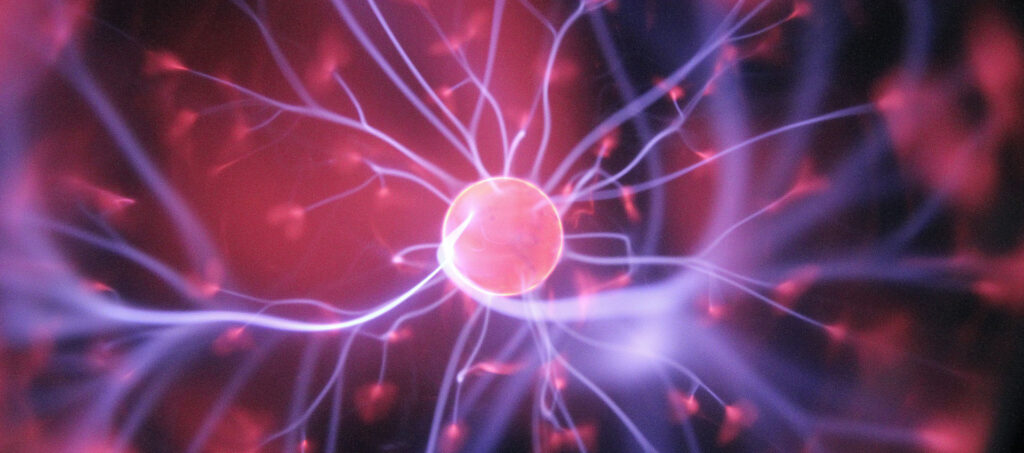 1. Springer1. Partial hydrogenation of oils using cold plasma technology and its effect on lipid oxidation
Rohit Thirumdas in Journal of Food Science and Technology (2023)
https://link.springer.com/content/pdf/10.1007%2Fs13197-022-05434-z.pdf?pdf=core2. The use of cold plasma technology in solving the mold problem in Kashar cheese
Gökhan Akarca, Azize Atik, İlker Atik… in Journal of Food Science and Technology (2023)
https://link.springer.com/content/pdf/10.1007%2Fs13197-022-05661-4.pdf?pdf=core3. The Application of Cold Plasma Technology in Low-Moisture Foods
Wei Rao, Yeqing Li, Harleen Dhaliwal, Mengmeng Feng… in Food Engineering Reviews (2023)
https://link.springer.com/content/pdf/10.1007%2Fs12393-022-09329-9.pdf?pdf=core4. A comprehensive review on advanced thermochemical processes for bio-hydrogen production via microwave and plasma technologiesAbrar Inayat, Rumaisa Tariq, Zakir Khan… in Biomass Conversion and Biorefinery (2023)
https://link.springer.com/content/pdf/10.1007%2Fs13399-020-01175-1.pdf?pdf=core5. Valorization of Cold Plasma Technologies for Eliminating Biological and Chemical Food Hazards
Negar Ravash, Javad Hesari, Ehsan Feizollahi… in Food Engineering Reviews (2023)
https://link.springer.com/content/pdf/10.1007%2Fs12393-023-09348-0.pdf?pdf=core6. An atmospheric microwave plasma-based distributed system for medical waste treatment
Ziyao Jie, Cheng Liu, Daolu Xia… in Environmental Science and Pollution Research (2023)
https://link.springer.com/content/pdf/10.1007%2Fs11356-023-25793-0.pdf?pdf=core7. Experimental study on the treatment of dye wastewater by plasma coupled biotechnology
Jing Zhang, Xinjun Shen, Jiaren Li… in Environmental Science and Pollution Research (2023)
https://link.springer.com/content/pdf/10.1007%2Fs11356-023-26590-5.pdf?pdf=core8. Cold plasma treatment advancements in food processing and impact on the physiochemical characteristics of food products
Salma Farooq, Aamir Hussain Dar, Kshirod Kumar Dash… in Food Science and Biotechnology (2023)
https://link.springer.com/content/pdf/10.1007%2Fs10068-023-01266-5.pdf?pdf=core9. Plasma-chemical waste processing: numerical analysis and experiment. Part 1: Medical-biological waste and fuel biomass
V. E. Messerle, A. B. Ustimenko, M. K. Bodykbaeva in Thermophysics and Aeromechanics (2023)
https://link.springer.com/content/pdf/10.1134%2FS0869864323010201.pdf?pdf=core10. Effects of Air and Helium Cold Plasma on Sensory Acceptability and Quality of Fresh Sea Bass (Dicentrarchus labrax)
Sühendan Mol, Tamer Akan, Sehban Kartal, Serap Coşansu… in Food and Bioprocess Technology (2023)
https://link.springer.com/content/pdf/10.1007%2Fs11947-022-02950-w.pdf?pdf=core	2. Sciencedirect1. Persulfate activated by non-thermal plasma for organic pollutants degradation: A review
Chemical Engineering Journal 16 June 2023 Volume 470 (Cover date: 15 August 2023) Article 144094
He Guo, Shijia Pan, Tiecheng Wang
https://www.sciencedirect.com/science/article/pii/S1385894723028255/pdfft?md5=eb2c6a0f1d620b742ca15e14142c5101&pid=1-s2.0-S1385894723028255-main.pdf 2. Plasma-assisted catalysis for CH4 and CO2 conversion
Catalysis Communications 7 June 2023 Volume 180 (Cover date: July 2023) Article 106709
Paweł Mierczyński, Agnieszka Mierczynska-Vasilev, Krasimir Vasilev
https://www.sciencedirect.com/science/article/pii/S1566736723001115/pdfft?md5=502a4a61efc65350b815de3add3591ca&pid=1-s2.0-S1566736723001115-main.pdf 3. Analysis of molten slag from high-temperature plasma treatment of oil-based drill cuttings
Process Safety and Environmental Protection 3 February 2023 Volume 172 (Cover date: April 2023) Pages 97-104
Liang Hu, Hailong Yu, Baozhong Zhu
https://www.sciencedirect.com/science/article/pii/S0957582023000964/pdfft?md5=5aa3cbb365aac800540d2c3f7a749974&pid=1-s2.0-S0957582023000964-main.pdf 4. Excellent degradation of toluene by non-thermal plasma coupled with M-BTC MOF（M=Mn, Cu, Ce）
Process Safety and Environmental Protection 8 June 2023 Volume 176 (Cover date: August 2023) Pages 196-206
Xinzhi Zang, Qun Wang, Songjian Zhao
https://www.sciencedirect.com/science/article/pii/S0957582023004925/pdfft?md5=cae4190601f0fab42a48b10e7acd69c7&pid=1-s2.0-S0957582023004925-main.pdf 5. A combined production technology for ethylene and hydrogen with an ethane cracking center and dielectric barrier discharge plasma reactor
Chemical Engineering Journal 1 March 2023 Volume 462 (Cover date: 15 April 2023) Article 142155
Wonho Jung, Jinwon Lee, Kyoung-Su Ha
https://www.sciencedirect.com/science/article/pii/S1385894723008860/pdfft?md5=c31ddc1fd0c4e1039101e23541a50174&pid=1-s2.0-S1385894723008860-main.pdf 6. Synergistic degradation and degradation pathways of methylene blue by plasma process combined with cavitation impinging stream reactor based on hydrodynamic cavitation
Journal of Environmental Chemical Engineering 14 June 2023 Volume 11, Issue 5 (Cover date: October 2023) Article 110356
Tingting Qin, Songlin Nie, Zhengfei Xie
https://www.sciencedirect.com/science/article/pii/S2213343723010953/pdfft?md5=2e8a839939384e55efa4cc703869522d&pid=1-s2.0-S2213343723010953-main.pdf 7. Enhanced wear resistance of sustainable tire materials with plasma modified pyrolysis carbon black
Carbon Available online 7 June 2023 In press, journal pre-proof Article 118201
Shengqin Zhao, Danning Tang, Leyu Lin
https://www.sciencedirect.com/science/article/pii/S0008622323004463/pdfft?md5=4cfb94aa20a6692931f2d52b05b3befa&pid=1-s2.0-S0008622323004463-main.pdf 8. A non-thermal modification method to enhance the encapsulation efficiency, stability, and slow-release performance of zein-based delivery systems – Cold plasma
Journal of Food Engineering 12 January 2023 Volume 345 (Cover date: May 2023) Article 111415
Junjun Zhou, Yaqing Bian, Shuhong Li
https://www.sciencedirect.com/science/article/pii/S0260877423000134/pdfft?md5=0585c028efa4215ffde5caea07fa0079&pid=1-s2.0-S0260877423000134-main.pdf 9. Synthesis of Fe3O4/CuO/ZnO/RGO and its catalytic degradation of dye wastewater using dielectric barrier discharge plasma
Arabian Journal of Chemistry 13 January 2023 Volume 16, Issue 4 (Cover date: April 2023) Article 104571
Yongjun Shen, Yunli Wang, Kun Feng
https://www.sciencedirect.com/science/article/pii/S1878535223000321/pdfft?md5=33dde7f46d4b4120863b3d8ef2601ebf&pid=1-s2.0-S1878535223000321-main.pdf 10. The backward problem in plasma-assisted combustion: Experiments of nanosecond pulsed discharges driven by flames
Applications in Energy and Combustion Science 10 June 2023 Volume 15 (Cover date: September 2023) Article 100155
Carmen Guerra-Garcia, Colin A. Pavan
https://www.sciencedirect.com/science/article/pii/S2666352X23000444/pdfft?md5=9821cf5d1e1b1ac8c82a3e8aa7f5ebae&pid=1-s2.0-S2666352X23000444-main.pdf 11. Enhanced oxygenates production from plasma catalytic partial oxidation of n-pentane over Fe/Al2O3 catalyst
Catalysis Today 8 February 2023 Volume 420 (Cover date: 1 August 2023) Article 114033
Xuming Zhang, Zijun He, Kai Li
https://www.sciencedirect.com/science/article/pii/S0920586123000366/pdfft?md5=372f3a15b913ae46e99ca6b9abfe03a1&pid=1-s2.0-S0920586123000366-main.pdf 12. The catalytic reduction mechanisms of metal-doped TiO2 for nitrate produced from non-thermal discharge plasma: The interfacial photogenerated electron transfer and reduction process
Applied Catalysis A: General 7 December 2022 Volume 650 (Cover date: 25 January 2023) Article 118995
Lijuan Duan, Qiuhong Lin, Wendong Lv
https://www.sciencedirect.com/science/article/pii/S0926860X2200518X/pdfft?md5=8bb1588f4d7af4767075e81db3e1238a&pid=1-s2.0-S0926860X2200518X-main.pdf 13. The atomic-level adjacent NiFe bimetallic catalyst significantly improves the activity and stability for plasma-involved dry reforming reaction of CH4 and CO2
Chemical Engineering Journal 29 April 2023 Volume 467 (Cover date: 1 July 2023) Article 143271
Jian-Feng Diao, Teng Zhang, Guo-Cong Guo
https://www.sciencedirect.com/science/article/pii/S1385894723020028/pdfft?md5=9352eb2b6d7498c533ffd440723d30c9&pid=1-s2.0-S1385894723020028-main.pdf 14. Modification in cellulose films through ascent cold plasma treatment and polymerization for food products packaging
Trends in Food Science & Technology 12 March 2023 Volume 134 (Cover date: April 2023) Pages 162-176
Muhammad Modassar Ali Nawaz Ranjha, Bakhtawar Shafique, Jun-Hu Cheng
https://www.sciencedirect.com/science/article/pii/S0924224423000869/pdfft?md5=752dcf84886e98956462661cae328cc7&pid=1-s2.0-S0924224423000869-main.pdf 15. Degradation products of aflatoxin M1 (AFM1) formed by high voltage atmospheric cold plasma (HVACP) treatment
Toxicon 13 May 2023 Volume 230 (Cover date: July 2023) Article 107160
Nooshin Nikmaram, Lea Brückner, Kevin Keener
https://www.sciencedirect.com/science/article/pii/S0041010123001460/pdfft?md5=2704a6366fa6137e550a14537c3ec1aa&pid=1-s2.0-S0041010123001460-main.pdf 16. Catalytic gasification of rice hull by dielectric barrier discharge non-thermal plasma over potassium catalyst
International Journal of Hydrogen Energy 6 August 2022 Volume 48, Issue 19 (Cover date: 1 March 2023) Pages 6947-6958
Siyi Wang, Lulu Zhao, Xianchun Li
https://www.sciencedirect.com/science/article/pii/S0360319922030786/pdfft?md5=f58a5694878c920fd4d4faffd47bc5db&pid=1-s2.0-S0360319922030786-main.pdf 17. A pilot-scale test of plasma torch application for decarbonising the steel reheating furnaces
Thermal Science and Engineering Progress 28 February 2023 Volume 40 (Cover date: 1 May 2023) Article 101766
Ilman Nuran Zaini, Rikard Svanberg, Weihong Yang
https://www.sciencedirect.com/science/article/pii/S2451904923001191/pdfft?md5=b483e471fa6f643be4500f293aec655e&pid=1-s2.0-S2451904923001191-main.pdf 18. Exergy, techno-economic and environment analysis of food waste plasma gasification and syngas chemical looping processes
Journal of Cleaner Production 31 December 2022 Volume 386 (Cover date: 1 February 2023) Article 135835
Zaifeng Xu, Yaru Zhou, Peizhe Cui
https://www.sciencedirect.com/science/article/pii/S0959652622054099/pdfft?md5=2c57ea6cb0de219153b6abeb1e90da64&pid=1-s2.0-S0959652622054099-main.pdf 19. Plasma for aquaponics
Trends in Biotechnology 6 September 2022 Volume 41, Issue 1 (Cover date: January 2023) Pages 46-62
Syamlal Sasi, Karthika Prasad, Kateryna Bazaka
https://www.sciencedirect.com/science/article/pii/S0167779922002050/pdfft?md5=f38e195607db65fd63f9eab072f631fd&pid=1-s2.0-S0167779922002050-main.pdf 20. Plasma-microbubble treatment and sustainable agriculture application of diclofenac-contaminated wastewater
Chemosphere 19 May 2023 Volume 334 (Cover date: September 2023) Article 138998
Qi Liu, Wenchong Ouyang, Kostya (Ken) Ostrikov
https://www.sciencedirect.com/science/article/pii/S0045653523012651/pdfft?md5=1ecb7539f6e109a6e5ce57f9416997a3&pid=1-s2.0-S0045653523012651-main.pdf 21. Biomass volatiles reforming by integrated pyrolysis and plasma-catalysis system for H2 production: Understanding roles of temperature and catalyst
Energy Conversion and Management 17 May 2023 Volume 288 (Cover date: 15 July 2023) Article 117159
Zhicheng Xu, Ningbo Gao, Norbert Miskolczi
https://www.sciencedirect.com/science/article/pii/S0196890423005058/pdfft?md5=dedd8ad4593ad5e36caf741353bd3426&pid=1-s2.0-S0196890423005058-main.pdf 22. Tailored design of 2D MOF derived carbon boosting the low temperature plasma catalysis for water treatment: The role of graphitization and hierarchical porous structure
Chemical Engineering Journal 25 June 2023 Volume 470 (Cover date: 15 August 2023) Article 144316
Jingqi Ruan, Tongtong Dou, Weichuan Qiao
https://www.sciencedirect.com/science/article/pii/S1385894723030474/pdfft?md5=10262c3905b608abd3fc3c5863e54c6a&pid=1-s2.0-S1385894723030474-main.pdf 23. Nitric-oxide enriched plasma-activated water inactivates 229E coronavirus and alters antiviral response genes in human lung host cells
Bioactive Materials 8 May 2022 Volume 19 (Cover date: January 2023) Pages 569-580
Nagendra Kumar Kaushik, Pradeep Bhartiya, Eun Ha Choi
https://www.sciencedirect.com/science/article/pii/S2452199X2200216X/pdfft?md5=3c309d27ecbbbc22e0a581d2620f9e32&pid=1-s2.0-S2452199X2200216X-main.pdf 24. Joining of alumina ceramics with Ti and Zr interlayers by spark plasma sintering
Materials & Design 11 February 2023 Volume 227 (Cover date: March 2023) Article 111724
Maria Stosz, Sathya Narayanasamy, Gurdial Blugan
https://www.sciencedirect.com/science/article/pii/S0264127523001399/pdfft?md5=f735382472e0212385038b71a7c310e4&pid=1-s2.0-S0264127523001399-main.pdf 25. Regulation of defects and nitrogen species on carbon nanotube by plasma-etching for peroxymonosulfate activation: Inducing non-radical/radical oxidation of organic contaminants
Journal of Hazardous Materials 7 September 2022 Volume 441 (Cover date: 5 January 2023) Article 129905
Shiqi Liu, Siyuan Yin, Liqiu Zhang
https://www.sciencedirect.com/science/article/pii/S0304389422016995/pdfft?md5=701b2d5d76c3cd80bcc2ecccd7d93faa&pid=1-s2.0-S0304389422016995-main.pdf 26. Atomistic investigation on interfacial properties of glass surfaces modeling plasma modification and the influence of wettability conditions on adhesion
International Journal of Adhesion and Adhesives 28 January 2023 Volume 122 (Cover date: February 2023) Article 103330
Yuhai Li, Hao Liu, Caizhen Yao
https://www.sciencedirect.com/science/article/pii/S014374962300009X/pdfft?md5=7479998288bc7e16abb78b01b2dafafd&pid=1-s2.0-S014374962300009X-main.pdf 27. Inactivation of Alicyclobacillus contaminans in apple juice by dielectric barrier discharge plasma
Food Control 29 October 2022 Volume 146 (Cover date: April 2023) Article 109475
Zewei Wang, Hang Jia, Yahong Yuan
https://www.sciencedirect.com/science/article/pii/S0956713522006685/pdfft?md5=602f2615e722d3e98bd4aff90643c15d&pid=1-s2.0-S0956713522006685-main.pdf 28. Grating-like DBD plasma for air disinfection: Dose and dose-response characteristics
Journal of Hazardous Materials 13 January 2023 Volume 447 (Cover date: 5 April 2023) Article 130780
Liyang Zhang, Yuntao Guo, Haiyun Luo
https://www.sciencedirect.com/science/article/pii/S0304389423000626/pdfft?md5=a14c3703b44bc31eff9c946717a4b7f4&pid=1-s2.0-S0304389423000626-main.pdf 29. Plasma gasification as an alternative energy-from-waste (EFW) technology for the circular economy: An environmental review
Resources, Conservation and Recycling 11 November 2022 Volume 189 (Cover date: February 2023) Article 106730
Eric Sanjaya, Ali Abbas
https://www.sciencedirect.com/science/article/pii/S0921344922005626/pdfft?md5=af00f49fbe57ebf45c8fe0636081fe0e&pid=1-s2.0-S0921344922005626-main.pdf 30. Modelling post-plasma quenching nozzles for improving the performance of CO2 microwave plasmas
Chemical Engineering Journal 3 March 2023 Volume 462 (Cover date: 15 April 2023) Article 142217
Senne Van Alphen, Ante Hecimovic, Annemie Bogaerts
https://www.sciencedirect.com/science/article/pii/S1385894723009488/pdfft?md5=a6eed304aa805cf912703e1bb0f1da28&pid=1-s2.0-S1385894723009488-main.pdf 31. Plasma-assisted hydrogen generation: A mechanistic review
Fuel Processing Technology 14 April 2023 Volume 247 (Cover date: August 2023) Article 107761
Dae Hoon Lee, Hongjae Kang, Young-Hoon Song
https://www.sciencedirect.com/science/article/pii/S0378382023001091/pdfft?md5=d469dd4da76980dfa55c479b78a8bd59&pid=1-s2.0-S0378382023001091-main.pdf 32. Enhance the inactivation of fungi by the sequential use of cold atmospheric plasma and plasma-activated water: Synergistic effect and mechanism study
Chemical Engineering Journal 7 October 2022 Volume 452, Part 4 (Cover date: 15 January 2023) Article 139596
Hangbo Xu, Chao Liu, Qing Huang
https://www.sciencedirect.com/science/article/pii/S1385894722050756/pdfft?md5=d8bdfc80dff4dd39f0c9eff05d9fb958&pid=1-s2.0-S1385894722050756-main.pdf 33. Research status of engine emissions treated by nonthermal plasma
Environmental Technology & Innovation 6 January 2023 Volume 29 (Cover date: February 2023) Article 103007
Zongxi Zhang, Zhike Sui, Pei Wang
https://www.sciencedirect.com/science/article/pii/S2352186423000032/pdfft?md5=e01a1ca8035cadd16420ad073be0fab5&pid=1-s2.0-S2352186423000032-main.pdf 34. Parametric studies over a plasma co-gasification process of biomass and coal through a restricted model in Aspen plus
Fuel 14 September 2022 Volume 331, Part 2 (Cover date: 1 January 2023) Article 125952
Armin Okati, Mohammad Reza Khani, Abel Rouboa
https://www.sciencedirect.com/science/article/pii/S0016236122027764/pdfft?md5=de81afe0a5019698d750cb7c81cb06c7&pid=1-s2.0-S0016236122027764-main.pdf 35. Plasma surface modification of two-component composite scaffolds consisting of 3D-printed and electrospun fiber components from biodegradable PLGA and PLCL
European Polymer Journal 8 May 2023 Volume 194 (Cover date: 24 July 2023) Article 112135
Manasanan Namhongsa, Donraporn Daranarong, Winita Punyodom
https://www.sciencedirect.com/science/article/pii/S001430572300318X/pdfft?md5=33aeaac744fbd29e27f3e67062558930&pid=1-s2.0-S001430572300318X-main.pdf 36. A novel plasma-sprayed Ti4O7/carbon nanotubes/Al2O3 coating with bifunctional microwave application
Journal of Colloid and Interface Science 3 May 2023 Volume 645 (Cover date: September 2023) Pages 165-175
Yang Li, Yuchang Qing, Hongjing Wu
https://www.sciencedirect.com/science/article/pii/S0021979723007440/pdfft?md5=7e67e61ba688d94a325fe15faa4a6f2f&pid=1-s2.0-S0021979723007440-main.pdf 37. Hazardous and emerging contaminants removal from water by plasma-based treatment: A review of recent advances
Chemical Engineering Journal Advances 3 January 2023 Volume 14 (Cover date: 15 May 2023) Article 100443
Ahmed Yusuf, Hussein Kehinde Amusa, Muhammad Roil Bilad
https://www.sciencedirect.com/science/article/pii/S2666821123000017/pdfft?md5=35a8fc917c827f9bf386c724474e8df8&pid=1-s2.0-S2666821123000017-main.pdf 38. Microstructure and wear resistance of AlCoCrFeNiCuSnX high-entropy alloy coatings by plasma cladding
Vacuum 19 May 2023 Volume 214 (Cover date: August 2023) Article 112176
Yujiang Xie, Xiong Wen, Jia Zhuang
https://www.sciencedirect.com/science/article/pii/S0042207X23003731/pdfft?md5=b75d5a977f6f6a1a33b6e296d5b01c29&pid=1-s2.0-S0042207X23003731-main.pdf 39. Microstructure and mechanical properties of Cf/SiC composite joints joined using AlCoCrFeNi2.1 eutectic high-entropy alloy filler via spark plasma sintering
Journal of the European Ceramic Society 24 December 2022 Volume 43, Issue 5 (Cover date: May 2023) Pages 1853-1863
Rongpei Wang, Gang Wang, Yunlong Yang
https://www.sciencedirect.com/science/article/pii/S0955221922010196/pdfft?md5=e29fabdaf97925d8fbec58638863b7f8&pid=1-s2.0-S0955221922010196-main.pdf  	                      		Nguồn: Cục Thông tin khoa học và công nghệ quốc gia